TABLE OF CONTENTSIntroduction……………………………………………………………………………………. 1Description of the School……………………………………………………………………...2School's Purpose……………………………………………………………………………… 3Notable Achievements and Areas of Improvement……………………………………….. 4Description of the SchoolDescribe the school's size, community/communities, location, and changes it has experienced in the last three years. Include demographic information about the students, staff, and community at large. What unique features and challenges are associated with the community/communities the school serves?Apollo Middle School is a Broward County Public school located in Hollywood, Fl. There are approximately 1380 students that are enrolled. The population consists of 14% White, 34.7% Black, 42.6% Hispanic, 3.05% Multi-race, 4.04% Asian, .41% Native American, and .33% Pacific Islander. Apollo student enrollment increased over the past 3 years despite numerous charter schools opening in the same community. Our enrollment increased due to our highly successful recruitment fairs and innovative magnet programs offered to students. Currently, Apollo Middle School is a "B" school. Staff and students are working extremely hard and are committed toward regaining our "A". The school fosters an environment committed to the success of every student with a belief in developing the child holistically. Apollo offers many different courses and activities to build the interest of its student body. The STEM magnet program continues to grow over the past three years, changing the culture of the school. The school-wide STEM curriculum is incorporated in all courses offered at Apollo. All core teachers are structured in teams based on a specific grade level with each team consisting of a Mathematics, Language Arts, Social Studies, and Science teacher. Teams include Reading teachers to instruct intensive reading to low performance level students and instruct critical thinking skills to students that scored a level 3 or above on FSA reading portion. Apollo comprises of 80 instructional staff members including 2 academic coaches (reading and math), 3 support facilitators, an ESE specialist, 3 guidance counselors, a media specialist, a curriculum specialist, a magnet coordinator, a behavior specialist and 2 pool subs. There is a principal and three assistant principals. Each assistant principal is responsible for a grade level. Our school is designated a Title 1 school. Our school receives federal funding to add more programs and activities for students, as well as covering additional teacher salaries for critical positions and parental engagement. Every student receives free breakfast. Over 79% ofApollo Middle School students receive free/reduced lunch.School's PurposeProvide the school's purpose statement and ancillary content such as mission, vision, values, and/or beliefs. Describe how the school embodies its purpose through its program offerings and expectations for students.Apollo Middle School's mission is to ensure an optimal teaching and learning environment that sets high expectations and enables all students to reach their maximum learning potential. Through a joint community-wide commitment, Apollo Middle School will meet the diverse needs of our students and the challenges of a changing society.Here at Apollo, teachers and students utilize collaborations between local organizations and businesses to introduce students to Science, Technology, Engineering, and Mathematic industries and the skills needed to thrive in STEM field. Community Business Partners work with us to provide opportunities for students to understand the relevance between education and work related needs in STEM jobs. An Interdisciplinary approach to curriculum infuses math units in the areas of:Earth and Space ScienceResearch in AeronauticsComputing for EngineersAviation Maintenance TechnologyLunar ExplorationEnvironment of Air Traffic ControlHistory of FlightSpace: The Next FrontierFlight TechnologyStudents and teachers work side-by-side utilizing IMACS, Virtual Labs, DigiTabula, First in Math, GeoGebra, Gizmos, GIS, Venier, Microsoft, and other techrelated software. Our rigorous hands-on learning approach is designed to promote student interest in STEM-related fields and to engage students in practical learning experiences that will prepare them to compete for jobs in a global economy.Notable Achievements and Areas of ImprovementDescribe the school's notable achievements and areas of improvement in the last three years. Additionally, describe areas for improvement that the school is striving to achieve in the next three years.Over the past three years, Apollo students have accomplished numerous notable achievements in extra-curricular activities and competitive performances. Student participation has steadily increased in extracurricular activities and competition participation. Our Principal realizes the strong connection between enhancing student educational experiences with activities outside the classroom and students' academic success in the classroom. Apollo offers many activities for students to be involved outside of the classroom. Our students in BusinessProfessional of America (BPA) prepared for and competed in areas in Finance, Business Administration, Management Information Systems, Digital Communication & Design, and Management, Marketing, & Communication. Last year our students of BPA competed on a national level in California. This year all 15 student members BPA were invited to compete on a national level in Boston. All of our students placed inOrlando at state competition. Our students have completed a significant amount of community service within their respective clubs and organizations. Two years ago, the student members of Future Educators of America and Developing Intelligent young men joined together to form a partnership to mentor students at Hollywood Park Elementary. The students in both organizations met twice a week before and after school at Hollywood ParkElementary to assist elementary school students with homework. These students were able to develop relationships with elementary students while "giving back" to their community through volunteering. Hollywood Park Elementary School teachers found that positive changes in their students resulted through mentorship by Apollo students.Apollo offers diverse opportunities for students to get involved in sports. Our students are very competitive in sports, and this is another area where the entire school, including staff experiences the pride of success. Apollo students have reached playoffs in flag football, volleyball, soccer, track-n-field, and basketball in the last three years, and this serves the school well in motivating students, as well as helps recruit business and high school partnerships in Broward.Academically, Apollo accomplished notable achievements. 100% of 7th graders and 97% of 8th graders in Algebra 1 Honors passed their EOC for high school credit. Eighth grade students in Geometry had 100% passing rate on the Geometry End of Course Exam. Eighth grade students in Biology had 100% passing rate on the EOC and received high school credit. Our Microsoft students had over 90% passing rate on the Microsoft exam to receive Microsoft certifications. In 2016, our 8th grade students, entered a group website on The LouisianaPurchase. After being selected winners at the Apollo's History Fair in January, these hard working, dedicated, "History buffs", traveled to Pompano Beach High for the District competition. Out of a field of 20 other group websites, Apollo team placed 2nd.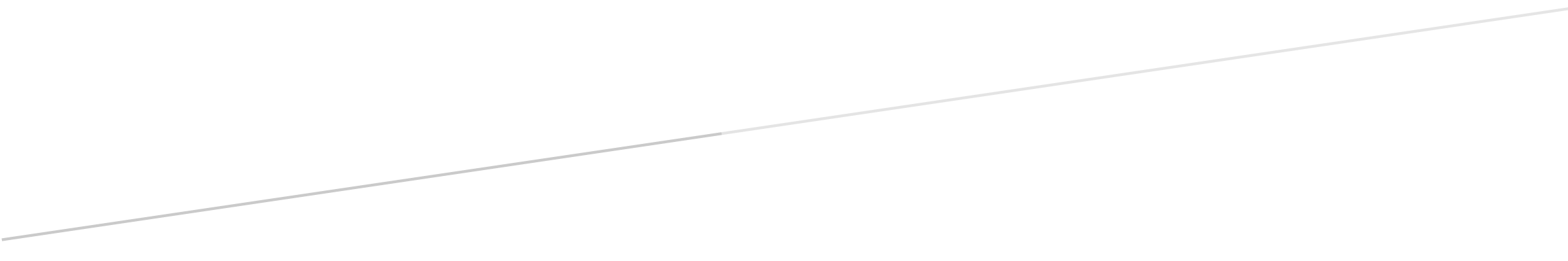 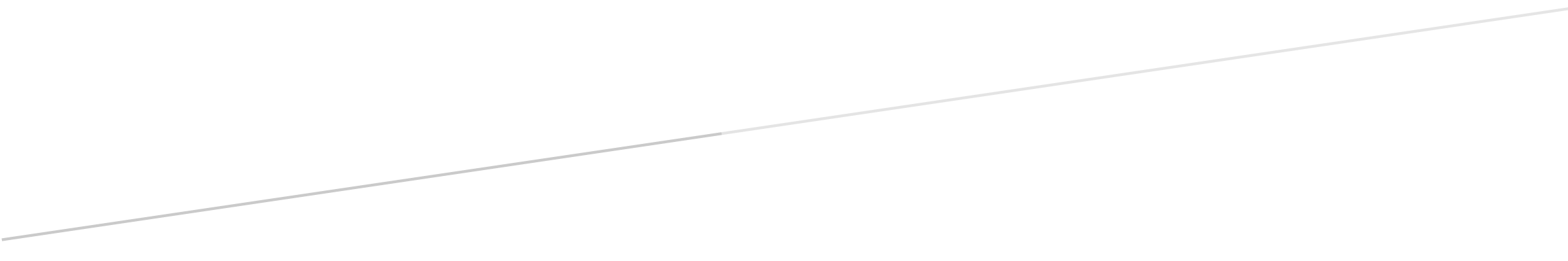 